K o s t e n a b r e c h n u n gbeim„Hatsuun Jindo“ Karate-Club Magdeburg-Barleben e.V.Personalien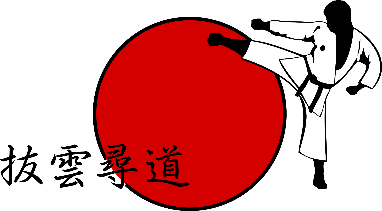 Name:	     	Vorname:	     Straße:	     PLZ:	     	Ort:	     Art der AbrechnungFahrtkosten		b)	Auslagen			c)	Betreuer	d)	sonstige Kosten		Angaben zu a)		Anlass der Fahrt:			     		Datum:				     		Gefahrene Kilometer:		     		Abfahrtort:				     		Ankunftsort:				     		Fahrtkosten laut Quittungen:		     		Mitfahrende TN (mind. 2 TN):	Liste TN		Kostenerstattung a): 	 Fahrtkosten iHv		     	Angaben zu b)		Art der Auslagekosten:			     		Auslage für (Person, Event):			     		Höhe der Auslagekosten (lt. Beleg):	     		Kostenerstattung b):	 Auslagen iHv	     	Angaben zu c)		Betreutes Event:			     		Beginn der Betreuung Vorort:	     		Ende der Betreuung Vorort:		     		Berechnung Tagegeld (vom Kassenwart auszufüllen)		Tag	Abwesenheit		Kostensatz	Summe		     	> 8h, < 14h		6,00€		     		     	>= 14h, < 24h		12,00€		     		     	>= 24h		24,00€		     Kostenerstattung c):		 Tagegeld iHv	     	Angaben zu d)		Art der Kosten	:			     		Anlass der Kosten:			     		Höhe der Kosten:			     	Kostenerstattung d):		 Kosten iHv		     Kontodaten	Kontoinhaber (falls abweichend)		     	Name der Bank				     	IBAN				     	BIC					     Hiermit beantrage ich die Erstattung der aufgeführten Kosten.	Ich bestätige gleichzeitig die Richtigkeit der Angaben.	Alle notwendigen Belege habe ich beigefügtDatum, Unterschrift Antragsteller			Datum, Unterschrift Kassenwart